Szkoła Podstawowa Nr 4 w OleckuGdzie się znajdujemy ?Szkoła Podstawowa Nr 4 z Oddziałami Integracyjnymi im. ks. Jana Twardowskiego w Olecku znajduje się w Olecku na Osiedlu Siejnik I 14. Zdjęciem tego budynku poniżej to nasza szkoła.Rysunek 1 Zdjęcie budynku szkoły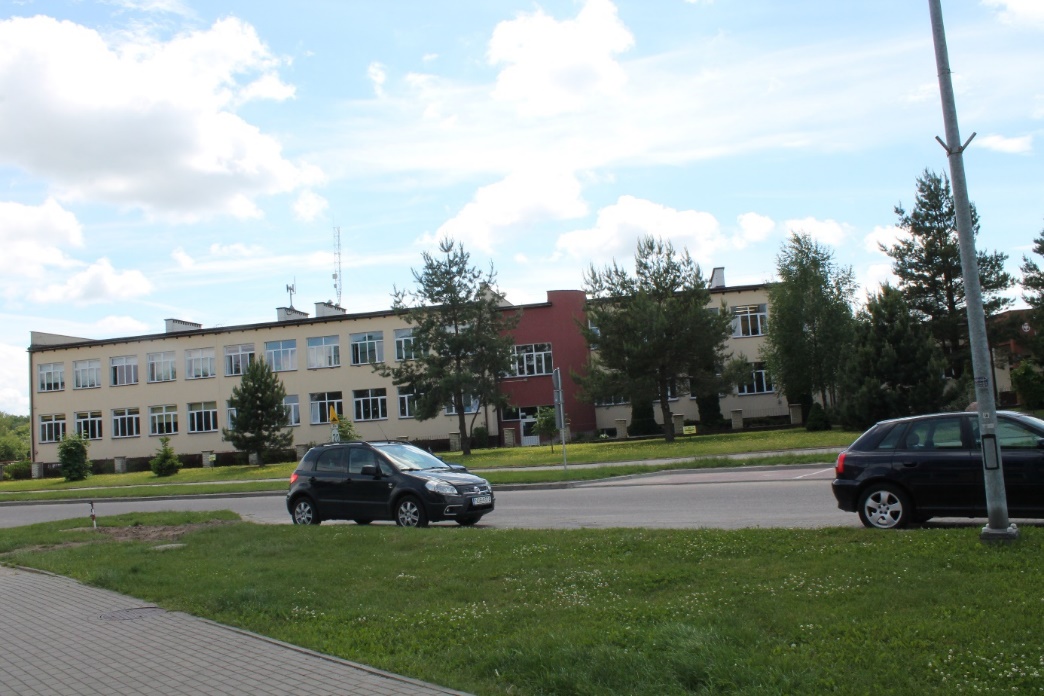 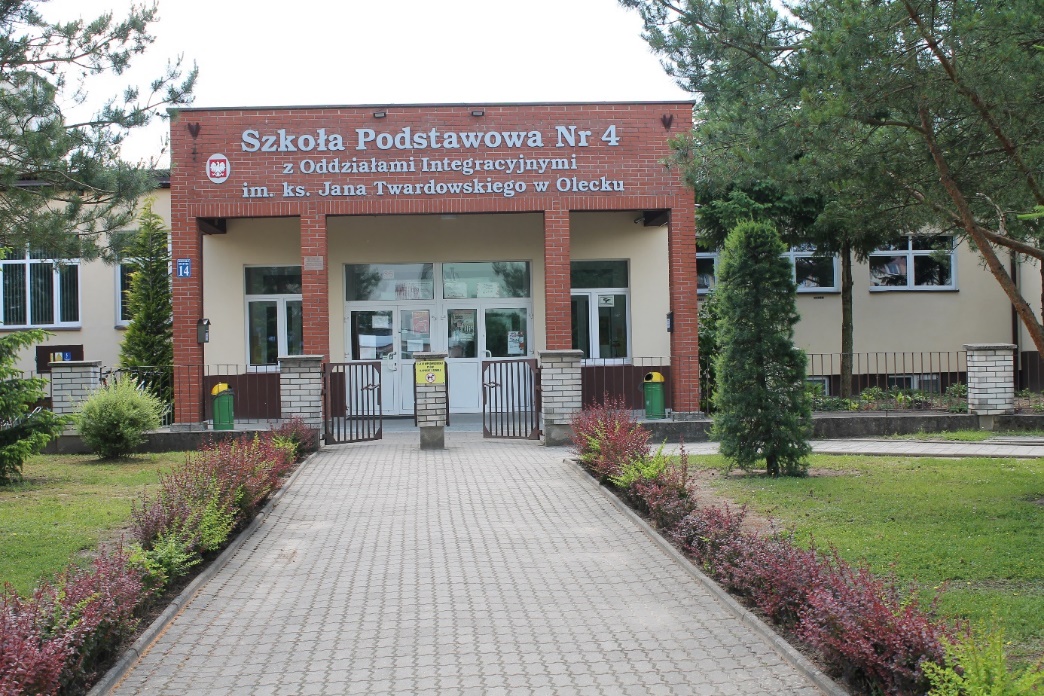 Rysunek 2 Wejście główne do szkołySzefem szkoły jest dyrektor. Dyrektorowi w pracy pomaga wicedyrektor oraz inni pracownicy szkoły.Czym zajmuje się szkoła?W szkole uczymy i wychowujemy dzieci w wieku od 6 do 15 lat. W naszej szkole są także klasy integracyjne, czyli takie, w których uczą się uczniowie z różnymi niepełnosprawnościami.Nauka w naszej szkole jest bezpłatna.Dyrektorem szkoły jest pan Stanisław Kopycki.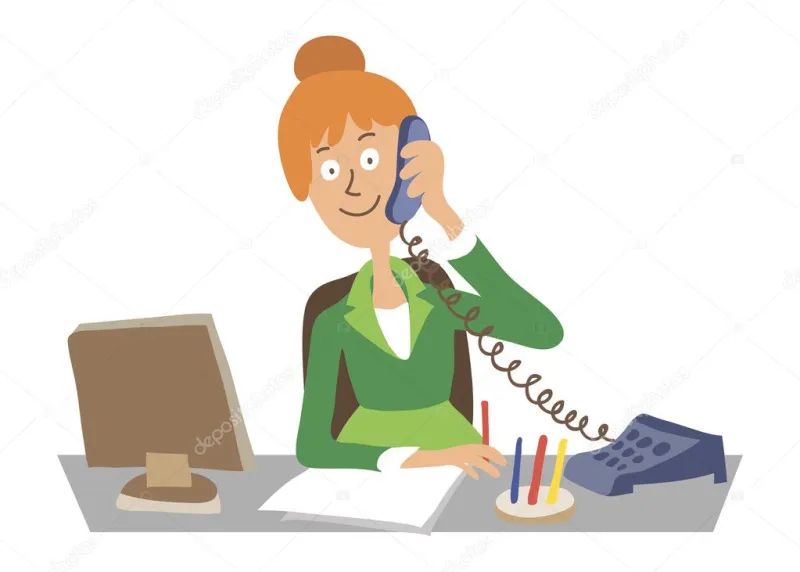 Rysunek 3 SekretariatSekretariatSekretariat czyli biuro szkoły to miejsce, gdzie  możesz załatwić wiele swoich spraw.Sekretariat szkoły jest czynny w:poniedziałek w godzinach od 7:30 do 15:30wtorek w godzinach od 7:30 do 15:30środa w godzinach od 7:30 do 15:30czwartek w godzinach od 7:30 do 15:30piątek w godzinach od 7:30 do 15:30Jak trafić do sekretariatu?Wchodzisz wejściem głównym. Przechodzisz po schodach w górę. Potem skręcasz w lewo. 
Zobaczysz tablicę informacyjną po prawej stronie. 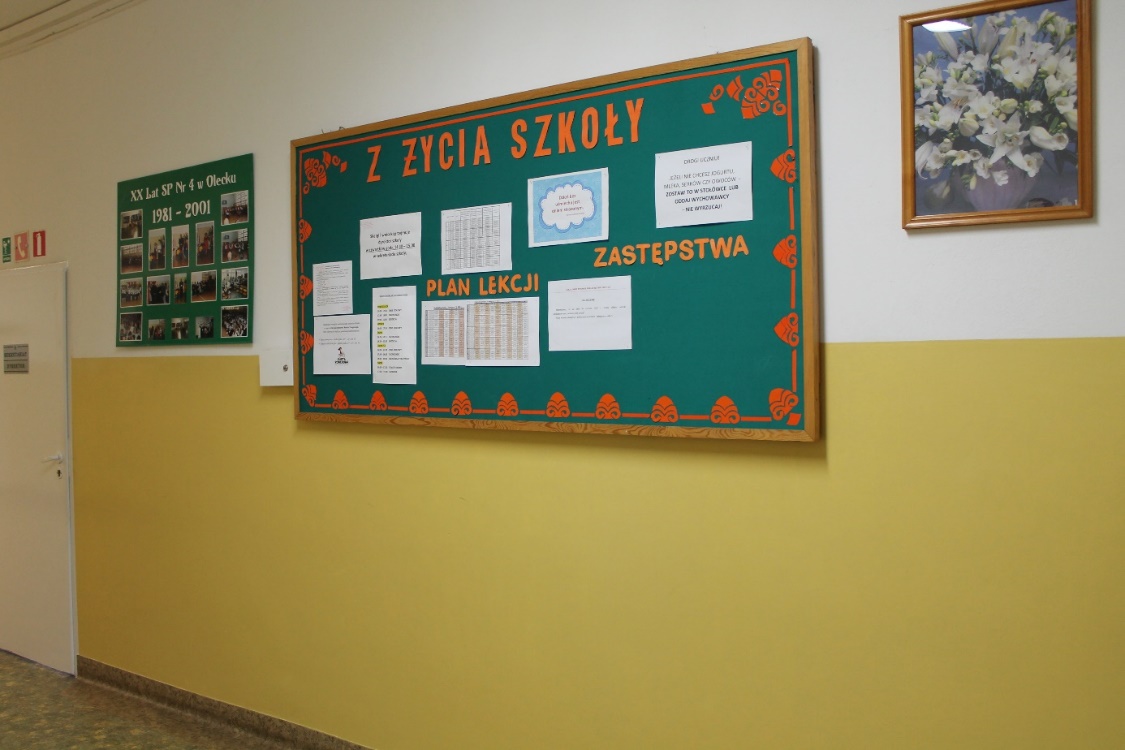 Rysunek 4 Tablica informacyjnaDrzwi sekretariatu znajdują się za tą tablicą i są oznaczone tabliczką „sekretariat”.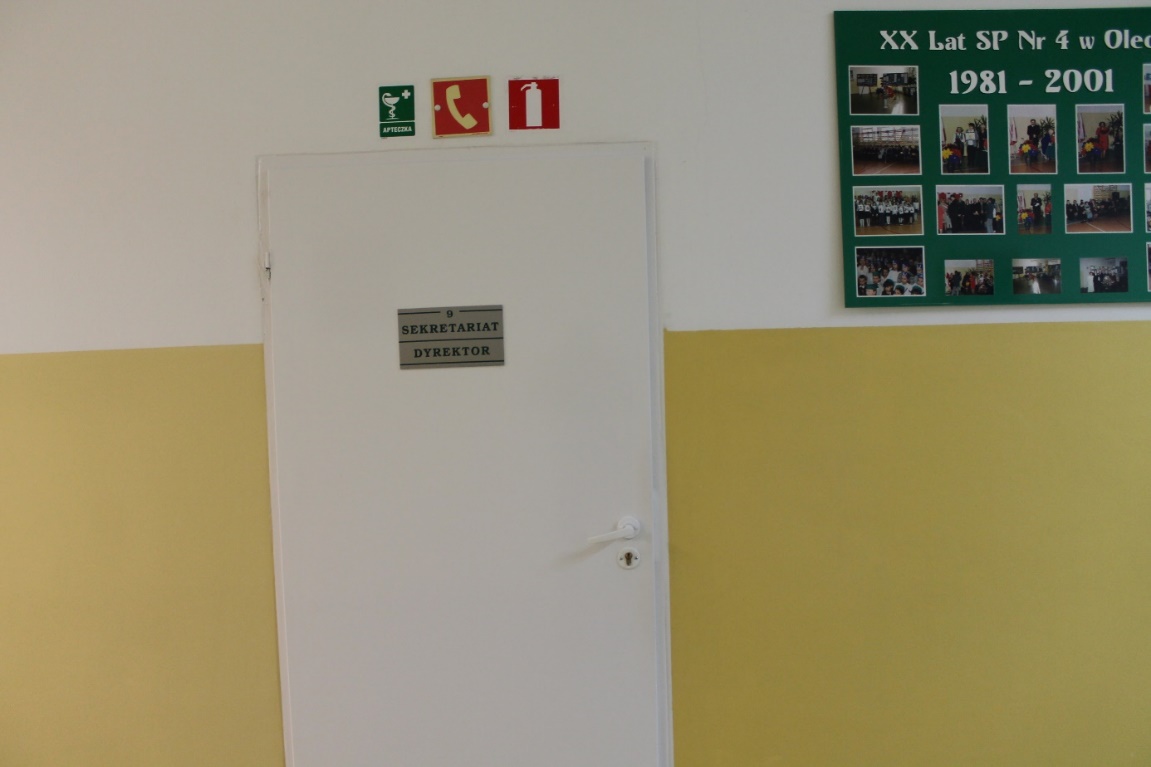 Rysunek 5 Drzwi do sekretariatuInformacje dla osób poruszających się  na wózkachW szkole są podjazdy dla wózków.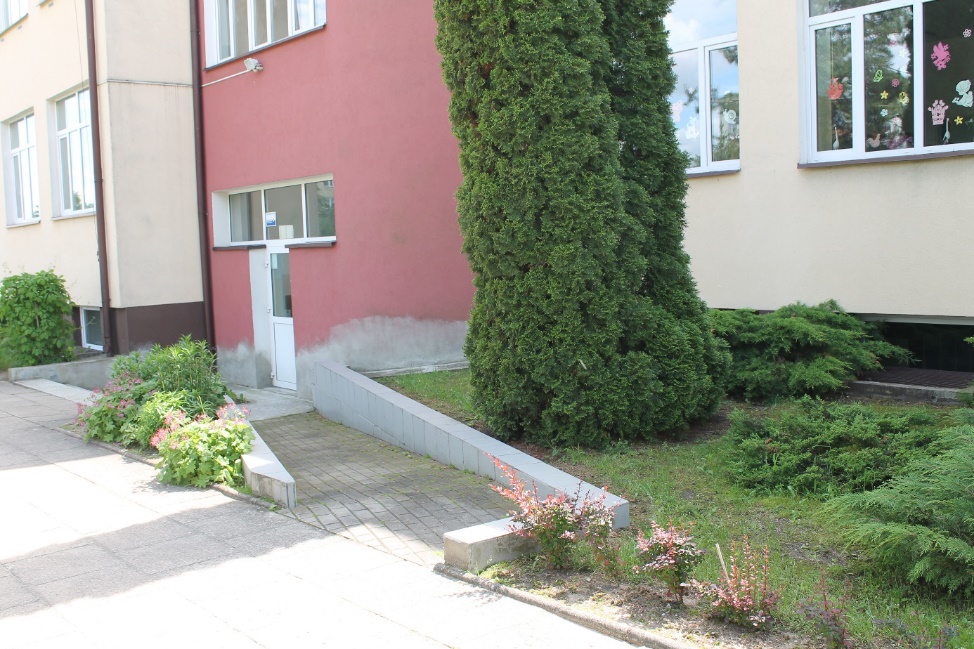 Rysunek 6 Podjazd dla wózkówAby skorzystać z podjazdu należy wybrać wejście po lewej stronie od wejścia głównego. W szkole jest winda. 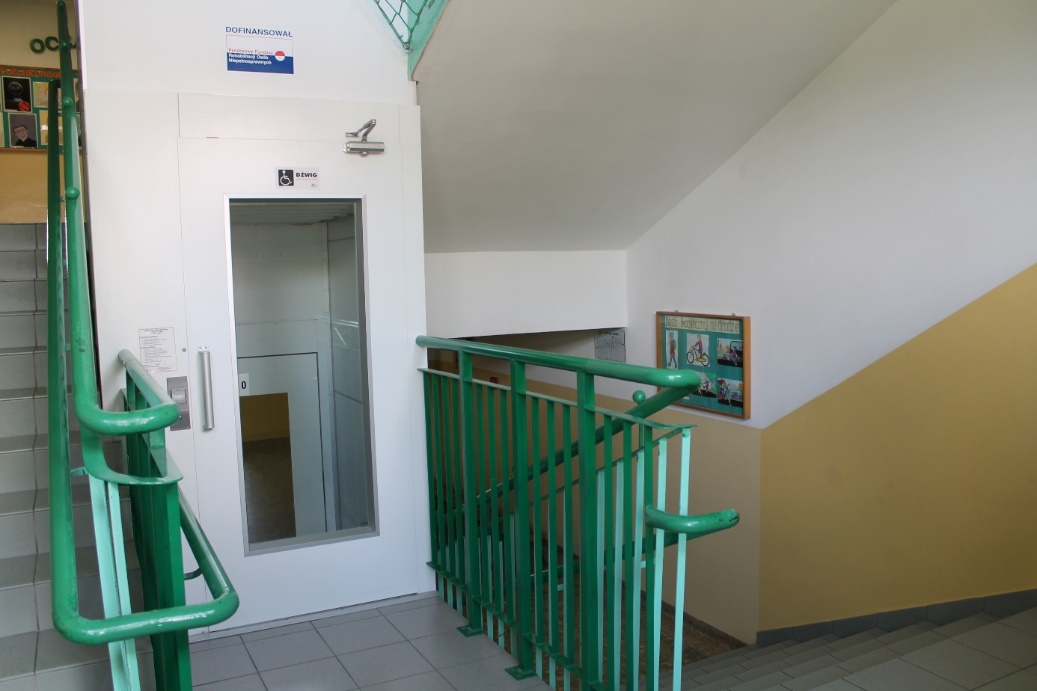 Rysunek 7 WindaKontakt z pracownikami szkołyMożesz do nas:zadzwonić pod numer 87 523 91 00wysłać e-mail na adres: sp4@sp4.olecko.plnapisać pismo i wysłać je na adres: Szkoła Podstawowa Nr 4 w Olecku, Os. Siejnik I 14, 19 – 400 Oleckoprzyjść do sekretariatu, gdzie  możesz załatwić wiele swoich spraw.W jakich godzinach pracujemy?Szkoła jest czynna od poniedziałku do piątku w godzinach od 7:30 do 15:30.